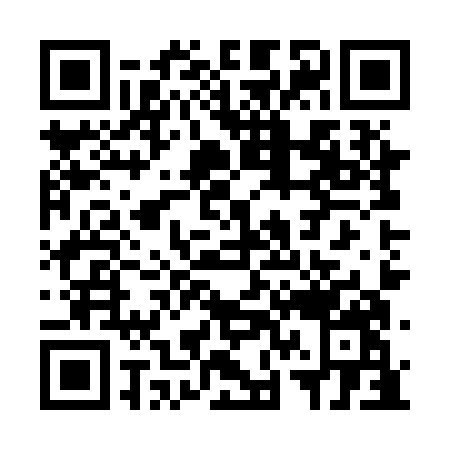 Prayer times for Kauitshinanut Kapatshuss, Quebec, CanadaMon 1 Jul 2024 - Wed 31 Jul 2024High Latitude Method: Angle Based RulePrayer Calculation Method: Islamic Society of North AmericaAsar Calculation Method: HanafiPrayer times provided by https://www.salahtimes.comDateDayFajrSunriseDhuhrAsrMaghribIsha1Mon2:364:2712:446:209:0110:522Tue2:364:2812:446:209:0010:523Wed2:364:2912:446:209:0010:524Thu2:374:3012:456:208:5910:525Fri2:374:3012:456:208:5910:526Sat2:384:3112:456:198:5810:517Sun2:394:3212:456:198:5810:518Mon2:394:3312:456:198:5710:519Tue2:404:3412:456:198:5610:5110Wed2:404:3512:466:188:5510:5011Thu2:414:3612:466:188:5510:5012Fri2:414:3712:466:178:5410:5013Sat2:424:3912:466:178:5310:4914Sun2:434:4012:466:178:5210:4915Mon2:434:4112:466:168:5110:4816Tue2:444:4212:466:158:5010:4817Wed2:454:4312:466:158:4910:4718Thu2:454:4512:466:148:4710:4719Fri2:464:4612:466:148:4610:4620Sat2:474:4712:466:138:4510:4621Sun2:474:4912:476:128:4410:4522Mon2:484:5012:476:128:4210:4423Tue2:494:5112:476:118:4110:4424Wed2:494:5312:476:108:4010:4325Thu2:504:5412:476:098:3810:4226Fri2:514:5612:476:088:3710:4227Sat2:524:5712:476:088:3510:4128Sun2:524:5812:476:078:3410:4029Mon2:535:0012:476:068:3210:3930Tue2:545:0112:466:058:3110:3831Wed2:545:0312:466:048:2910:38